ObjectiveTo make use of my skills, knowledge and attitude in serving this prestigious establishment and I intend to contribute to the growth of the organization through my sustained and concerted efforts. I would strengthen my technical and commercial skills coupled with overall personality development in order to face the challenging decade ahead.     StrengthsEnjoy challenges and hard work, honest, reliable and productive attitude towards life.Able to communicate and interact effectively with individuals at a level.Able to work alone or as a cooperative team member.I am Self-Motivated, enthusiastic and self-starter with the ability to develop efficient and highly productive work.I have learnt to relate people from different background, culture with sense of ease and have ability to work under pressure.Professional ExperienceSMKA ELECTRIC LLC. ( AL NABOODAH GROUP)Dubai, UAE		(From July-2015 –to-October-2015)Designation:	Data Entry ClerkWork Description and Responsibilities;Insert customer and account data by inputting text based and numerical information from source documents within time limitsCompile, verify accuracy and sort information according to priorities to prepare source data for computer entryReview data for deficiencies or errors, correct any incompatibilities if possible and check outputUpdating information using internetMOUNT SEENA ARTS AND SCIENCE COLLEGE,Palakkad, Kerala, India (From Oct-2011 –to- May-2015)Designation:	Assistant ProfessorWork Description and Responsibilities;Professionally fulfills the role of an Assistant Professor by Supervising, instructing and evaluating students from different batches.Providing motivational learning environment and proper guidance to uplift the students to a better level.Conducting Seminars, Assignments and practical classes for students.Attending meetings and presenting the class reports.Implementing new teaching methods based on the regular feedbacks from students, parents and other faculty members.Academic ChronicleMaster’s Degree in Mathematics from University of Calicut, Kerala and secured an aggregate of 90% (2011).Degree in Mathematics from University of Calicut, Kerala and secured an aggregate of 95% (2009).XII from KCPHSS, Palakkad, Kerala (Board of Higher Secondary Education) and secured an aggregate of 87% (2006).SSLC from KCPHSS, Palakkad, Kerala (Board of Public Examination) and secured an aggregate of 80% (2004).Achievements Achieved State Merit Scholarship during the period of 2006 – 2011Computer ProficiencyMS-Office (Have Good Knowledge in MS Word, MS Excel & MS Outlook)Windows 7, Internet.Personal ProfileDate of Birth				25th September, 1988Nationality				IndianVisa Status				Husband Visa Languages Known			English, Hindi, Malayalam & TamilMarital Status				MarriedOther interests	Teaching, Traveling & Music.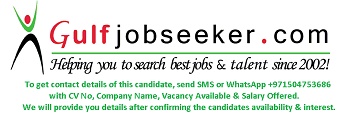     Gulfjobseeker.com CV No: 1518648